Расписание 3 класса на вторник 10.01.2023 г№ урокаВремяСпособ Предмет, учительТема урока(занятия)Ресурс Домашнее задание18.30-9.00Онлайн подключение Русский язык, Осипов В.В.Использование орфографического словаря для определения (уточнения) написания слова.Сферум, Вконтакте (весь класс). Ссылка на подключение будет отправлена посредством АСУ РСО,ВК.Стр. 124 упр. 24129.20- 9.50Онлайн подключениеФизическая культураЯшин В.Ю«Вводное занятие, техника безопасности занятий на лыжах»﻿Сферум, Вконтакте (весь класс). Ссылка на подключение будет отправлена посредством АСУ РСО,ВК. В случае отсутствия связи: 1.Разминка. Выполнить 10 общеразвивающих упражнений на месте по 6-8 раз, 5 минут.2. Подъём таза из положения сед, упор сзади, согнув ноги – 2 раза по 10 -20 раз;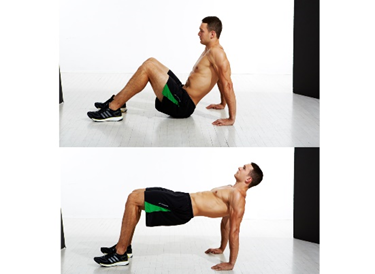 3. Прислать личным сообщением «вконтакте», запись видео не более 1 минуты-310.10-10.40Онлайн подключениеЛитературное чтение, Осипов В.В. Картины природы в лирических и прозаических произведениях  С.А. ЕсенинаСферум, Вконтакте (весь класс). Ссылка на подключение будет отправлена посредством АСУ РСО,ВК. Стр. 154 читать выразительно ЗАВТРАК 10:40-11.10 ЗАВТРАК 10:40-11.10 ЗАВТРАК 10:40-11.10 ЗАВТРАК 10:40-11.10 ЗАВТРАК 10:40-11.10 ЗАВТРАК 10:40-11.10 ЗАВТРАК 10:40-11.10411.10- 11.40Онлайн подключениеАнглийский язык Поповиченко О.С.Чтение: Игрушечный солдатик./ Дикие животные.Сферум, Вконтакте (весь класс). Ссылка на подключение будет отправлена посредством АСУ РСО,ВК. В случае отсутствия связи упр. 3-5 стр. 65выполнить в тетрадь.Упр. 2 стр. 69 (расставить фразы в правильном порядке, дл этого нужно перевести и понять их смысл)512.00-12.30Онлайн подключениеОкружающий мир, Осипов В.В.Разнообразие растений. Зависимость жизненного цикла организмов от условий окружающей среды.Сферум, Вконтакте (весь класс). Ссылка на подключение будет отправлена посредством АСУ РСО,ВК. Стр. 84 читать, выполнить задание в тетради